АДМИНИСТРАЦИЯНОВОДУГИНСКОГО СЕЛЬСКОГО ПОСЕЛЕНИЯНОВОДУГИНСКОГО РАЙОНА СМОЛЕНСКОЙ ОБЛАСТИП О С Т А Н О В Л Е Н И Е      от 07.12.2023 №88 Об утверждении порядка определения мест (площадок)накопления твердых коммунальных отходов на территории Новодугинского сельского поселения  Новодугинского района Смоленской области и ведение реестратаких местРуководствуясь Федеральным законом Российской Федерации от 6 октября 2003 года № 131-ФЗ «Об общих принципах организации местного самоуправления в российской Федерации», Федеральным законом Российской Федерации от 24 июня 1998 года № 89-ФЗ «Об отходах производства и потребления», постановлением Правительства Российской Федерации от 31 августа 2018 года № 1039 «Об утверждении Правил обустройства мест (площадок) накопления твердых коммунальных отходов и ведения их реестра», СанПиН 2.1.3684-21 Санитарные правила и нормы Санитарно-эпидемиологические требования к содержанию территорий городских и сельских поселений, к водным объектам, питьевой воде и питьевому водоснабжению населения, атмосферному воздуху, почвам, жилым помещениям, эксплуатации производственных, общественных помещений, организации и проведению санитарно-противоэпидемических (профилактических) мероприятий, СанПиН  2.1.2.2645-10 «Санитарно – эпидемиологические правила и нормативы», утвержденным постановлением Главного государственного санитарного врача Российской Федерации от 10 июня 2010 года № 64, руководствуясь Уставом Новодугинского сельского поселения Новодугинского  района Смоленской области, Администрация Новодугинского сельского поселения Новодугинского района Смоленской области  п о с т а н о в л я е т:1.Утвердить Порядок определения мест (площадок) накопления твердых коммунальных отходов на территории Новодугинского сельского поселения Новодугинского  района Смоленской области и  ведение реестра таких мест (площадок), согласно приложению № 1.	2.Утвердить состав комиссии по определению мест (площадок) накопления твердых коммунальных отходов на территории Новодугинского сельского поселения Новодугинского района Смоленской области и ведения реестра таких мест (площадок) согласно приложению № 2.	3.Утвердить Положение о комиссии по определению мест (площадок) накопления твердых коммунальных отходов на территории Новодугинского сельского поселения Новодугинского района Смоленской области и ведения реестра таких мест (площадок) согласно приложению №3.	4. Опубликовать настоящее решение в соответствии с Уставом Новодугинского сельского поселения Новодугинского района Смоленской области и разместить в  информационно-телекоммуникационной сети  «Интернет» на официальном сайте Администрации МО «Новодугинский район» Смоленской области в разделе Новодугинское сельское поселение .               5.Постановление вступает в силу со дня официального опубликования.  6.Контроль за исполнением данного постановления оставляю за собой.Глава муниципального образованияНоводугинское сельское поселениеНоводугинского района Смоленской области                                         А.С.АнискинПриложение № 1 к постановлению Администрации Новодугинского сельского поселенияот 07.12.2023 №88 ПОРЯДОКопределения мест (площадок) накопления твердых коммунальных отходов на территории Новодугинского сельского поселения Новодугинского района  Смоленской области и ведения реестра таких мест (площадок)Общие положенияНастоящий Порядок определения мест сбора и накопления твердых коммунальных отходов на территории Новодугинского сельского поселения Новодугинского района  Смоленской области (далее – Порядок) устанавливает процедуру определения мест сбора и накопления твердых коммунальных отходов, в том числе крупногабаритных отходов (далее – ТКО) на территории Новодугинского сельского поселения Новодугинского района  Смоленской области.Для определения места сбора и накопления ТКО и включения их в реестр физическое лицо, юридическое лицо, индивидуальный предприниматель (далее – Заявитель) подает письменную заявку в Комиссию по определению мест размещения контейнерных площадок для сбора твердых коммунальных отходов на территории Новодугинского сельского поселения Новодугинского района Смоленской области+ (далее – Комиссия) для принятия решения о создании мест (площадок) накопления твердых коммунальных отходов и включения их в реестр мест (площадок) накопления твердых коммунальных отходов на территории Новодугинского сельского поселения, содержащий сведения, необходимые для формирования реестра мест накопления ТКО, указанные в части 5 статьи 13.4 Федерального закона от 24 июня 1998 г. № 89-ФЗ «Об отходах производства и потребления».Места (площадок) накопления твердых коммунальных отходов должны соответствовать требованиям законодательства Российской Федерации в области санитарно-эпидемиологического благополучия населения и иного законодательства Российской Федерации, а также утвержденным Правилам благоустройства территории  Новодугинского сельского поселения Новодугинского района Смоленской области (далее - Правила благоустройства).Субъекты хозяйственной и иной деятельности, а также граждане (далее - заявители), осуществляющие свою деятельность на территории населенных пунктов Новодугинского сельского поселения Новодугинского района  Смоленской области обязаны выполнять требования настоящего Порядка, при накоплении отходов, не осуществлять действия,влекущие	за	собой	нарушение	прав	других	лиц	на	охрану здоровья и благоприятную окружающую среду.Порядок определения мест (площадок) накопления твердых коммунальных отходовМеста (площадки) накопления твердых коммунальных отходов создаются органами местного самоуправления, за исключением установленных законодательством Российской Федерации случаев, когда такая обязанность лежит на других лицах. Органы местного самоуправления создают места (площадки) накопления твердых коммунальных отходов путем принятия решения в соответствии с требованиями правил благоустройства такого муниципального образования, требованиями законодательства Российской Федерации в области санитарно- эпидемиологического благополучия населения и иного законодательства Российской Федерации, устанавливающего требования к местам (площадкам) накопления твердых коммунальных отходов.В случае, если в соответствии с законодательством Российской Федерации обязанность по созданию места (площадки) накопления твердых коммунальных отходов лежит на других лицах, такие лица согласовывают создание мест (площадок) накопления твердых коммунальных отходов с Администрацией на основании письменной заявки.Уполномоченным органом для определения мест (площадок) накопления твердых коммунальных отходов является постоянно действующая Комиссия по определению мест (площадок) накопления твердых коммунальных отходов на территории Новодугинского сельского поселения Новодугинского района  Смоленской области (далее - Комиссия).Рассмотрение заявки, согласование места сбора и накопления ТКО осуществляется Комиссией в срок не позднее 10 календарных дней со дня ее поступления.В целях оценки заявки на предмет соблюдения требований законодательства Российской Федерации в области санитарно- эпидемиологического благополучия населения к местам (площадкам) накопления твердых коммунальных отходов уполномоченный орган запрашивает позицию соответствующего территориального органа федерального органа исполнительной власти, уполномоченного осуществлять федеральный государственный санитарно - эпидемиологический надзор (далее – запрос).В случае направления запроса, срок рассмотрения заявки может быть увеличен по решению уполномоченного органа до 20 календарных дней, при этом заявителю не позднее 3 календарных дней со дня принятия такогорешения уполномоченным органом направляется соответствующее уведомление.По запросу уполномоченного органа территориальный орган федерального органа исполнительной власти, уполномоченного осуществлять федеральный государственный санитарно-эпидемиологический надзор, подготавливает заключение и направляет его в уполномоченный орган в срок не позднее 5 календарных дней со дня поступления запроса.По результатам рассмотрения заявки уполномоченный орган принимает решение о согласовании или отказе в согласовании создания мест (площадок) накопления твердых коммунальных отходов.В случае согласования места сбора и накопления ТКО, Комиссией составляется акт об определении места сбора и накопления ТКО в соответствии с приложением № 2 к Положению о комиссии по определению мест (площадок) накопления твердых коммунальных отходов на территории Новодугинского сельского поселения Новодугинского района Смоленской области.Акт об определении места для сбора и накопления ТКО утверждается председателем Комиссии. Акт об определении места для сбора и накопления ТКО направляется секретарем Комиссии заявителю в течение 10 рабочих дней со дня утверждения.Утвержденный акт является основанием для размещения контейнерной площадки или отдельно стоящих контейнеров на определенном месте для сбора и накопления ТКО.В случае отказа в согласовании создания места для сбора и накопления ТКО Комиссия в срок, установленный пунктами 2.4. и 2.5. настоящего Порядка, направляет уведомление заявителю с указанием оснований отказа.Основаниями отказа уполномоченного органа в согласовании создания мест (площадок) накопления твердых коммунальных отходов являются:а) несоответствие заявки установленной форме;б) несоответствие места (площадки) накопления твердых коммунальных отходов требованиям правил благоустройства соответствующего муниципального образования, требованиям законодательства Российской Федерации в области санитарно- эпидемиологического благополучия населения, иного законодательства Российской Федерации, устанавливающего требования к местам (площадкам) накопления твердых коммунальных отходов.После устранения основания отказа в согласовании создания мест (площадок) накопления твердых коммунальных отходов заявитель вправе повторно обратиться в уполномоченный орган за согласованием созданиямест (площадок) накопления твердых коммунальных отходов в порядке, установленном настоящим Порядком.Формирования и ведения реестра мест (площадок) накопления твердых коммунальных отходовРеестр мест (площадок) накопления твердых коммунальных отходов расположенных на территории  Новодугинского сельского поселения Новодугинского района Смоленской области (далее - реестр) представляет собой базу данных о местах (площадках) накопления твердых коммунальных отходов.Реестр ведется на бумажном носителе и в электронном виде Администрацией Новодугинского сельского поселения Новодугинского района Смоленской области. Сведения в реестр вносятся в течение 5 рабочих дней со дня принятия решения о внесении в него сведений о создании мест (площадок) накопления твердых коммунальных отходов.В течение 10 рабочих дней со дня внесения в реестр сведений осоздании мест (площадок) накопления твердых коммунальных отходов такие сведения размещаются на официальном сайте АМО «Новодугинский район» Смоленской области в разделе Новодугинское сельское поселение в информационно-телекоммуникационной сети «Интернет» с соблюдением требований законодательства Российской Федерации о персональных данных. Указанные сведения должны быть доступны для ознакомления неограниченному кругу лиц.Реестр ведется на государственном языке Российской Федерации.В соответствии с пунктом 5 статьи 13.4 Федерального закона «Об отходах производства и потребления» реестр включает в себя следующие разделы:данные о нахождении мест (площадок) накопления твердых коммунальных отходов;схема размещения мест (площадок) накопления твердых коммунальных отходов;данные о технических характеристиках мест (площадок) накопления твердых коммунальных отходов;данные	о	собственниках	мест	(площадок)	накопления	твердых коммунальных отходов;данные об источниках образования твердых коммунальных отходов, которые складируются в местах (на площадках) накопления твердых коммунальных отходов.Раздел «Данные о нахождении мест (площадок) накопления твердых коммунальных отходов» содержит сведения об адресе и (или) географических  координатах  мест  (площадок)  накопления  твердыхкоммунальных отходов, а также схему размещения мест (площадок) накопления твердых коммунальных отходов.Схема размещения мест (площадок) накопления твердых коммунальных отходов отражает данные о нахождении мест (площадок) накопления твердых коммунальных отходов на территории Новодугинского сельского поселения Новодугинского района Смоленской области.Раздел «Данные о технических характеристиках мест (площадок) накопления	твердых	коммунальных	отходов»	содержит	сведения об	используемом	покрытии,	площади,		количестве	размещенных	ипланируемых к размещению контейнеров и бункеров с указанием их объема.Информация о размещенных и планируемых к размещению контейнерах и бункерах с указанием их объема формируется на основании информации, предоставляемой региональным оператором по обращению с твердыми коммунальными отходами, в зоне деятельности которого размещаются места (площадки) накопления твердых коммунальных отходов.Информация о планируемых к размещению контейнерах определяется с учетом предложений регионального оператора по обращению с твердыми коммунальными отходами, в зоне деятельности которого размещаются места (площадки) накопления твердых коммунальных отходов, а также предоставленных данных Администрацией Новодугинского сельского поселения Новодугинского района Смоленской области.Раздел «Данные о собственниках мест (площадок) накопления твердых коммунальных отходов» содержит сведения:для юридических лиц, в том числе органов государственной власти и местного самоуправления, - полное наименование и основной государственный регистрационный номер записи в Едином государственном реестре юридических лиц, фактический адрес;для индивидуальных предпринимателей - фамилия, имя, отчество, основной государственный регистрационный номер записи в Едином государственном реестре индивидуальных предпринимателей, адрес регистрации по месту жительства;для физических лиц - фамилия, имя, отчество, серия, номер и дата выдачи паспорта или иного документа, удостоверяющего личность в соответствии с законодательством Российской Федерации, адрес регистрации по месту жительства, контактные данные.Раздел «Данные об источниках образования твердых коммунальных отходов, которые складируются в местах (на площадках), накопления твердых коммунальных отходов» содержит сведения об одном или нескольких объектах капитального строительства, территории (части территории) муниципального образования, при осуществлении деятельности на  которых  у  физических  и  юридических  лиц  образуются  твердыекоммунальные отходы, складируемые в соответствующих местах (на площадках) накопления твердых коммунальных отходов.В случае если место (площадки) накопления твердых коммунальных отходов создано уполномоченным органом в соответствии с пунктом 2.1. настоящих Правил, сведения о таком месте (площадке), накопления твердых коммунальных отходов подлежат включению уполномоченным органом в реестр в срок не позднее 3 рабочих дней со дня принятия решения о его создании.В случае если место (площадок) накопления твердых коммунальных отходов создано заявителем, он обязан обратиться в уполномоченный орган с заявкой о включении сведений о месте (площадке) накопления твердых коммунальных отходов в реестр не позднее 3 рабочих дней со дня начала его использования.Заявитель направляет в уполномоченный орган заявку о включении сведений о месте (площадке) накопления твердых коммунальных отходов в реестр по форме, согласно приложению 1 к настоящему Порядку.Рассмотрение заявки о включении сведений о месте (площадке) накопления   твердых  коммунальных отходов в реестросуществляется уполномоченным органом в течение 10 рабочих дней со дня ее получения.По результатам рассмотрения заявки о включении сведений о месте (площадке) накопления твердых коммунальных отходов в реестр уполномоченный орган принимает решение о включении сведений о месте (площадке) накопления твердых коммунальных отходов в реестр или об отказе во включении таких сведений в реестр, оформленное распоряжением уполномоченного органа.Решение об	отказе	во включении	сведений	о		месте (площадке) накопления		твердых коммунальных отходов		в реестр принимается	в следующих случаях:а) несоответствие заявки о включении сведений о месте (площадке) накопления твердых коммунальных отходов в реестр установленной форме;б) наличие в заявке о включении сведений о месте (площадке) накопления твердых коммунальных отходов в реестр недостоверной информации;в) отсутствие согласования уполномоченным органом создания места (площадки) накопления твердых коммунальных отходов.В решении об отказе во включении сведений о месте (площадке) накопления твердых коммунальных отходов в реестр указывается основание такого отказа.Уполномоченный орган уведомляет заявителя о принятом решении в течение 3 рабочих дней со дня его принятия.После устранения основания отказа, но не позднее 30 дней со дня получения решения об отказе во включении сведений о месте (площадке) накопления твердых коммунальных отходов в реестр заявитель вправе повторно обратиться в уполномоченный орган с заявкой о включении сведений о месте (площадке) накопления твердых коммунальных отходов в реестр. Заявка, поступившая в уполномоченный орган повторно, рассматривается в порядке и сроки, которые установлены пунктами 3.13. настоящего Порядка.Заявитель обязан сообщать в уполномоченный орган о любых изменениях сведений, содержащихся в реестре, в срок не позднее 5 рабочих дней со дня наступления таких изменений путем направления соответствующего извещения на бумажном носителе.Приложение № 2 к постановлению Администрации Новодугинского сельского поселенияот 07.12.2023  №88 Состав комиссии по определению мест (площадок) накопления твердых коммунальных отходов на территории Новодугинского сельского поселенияНоводугинского района  Смоленской области и ведения реестра таких мест (площадок)Председатель комиссии:Анискин А.С.	Глава	Новодугинского	сельского	поселенияНоводугинского района Смоленской области	Заместитель председателя комиссии:Лисикова Т.А.	Инспектор	Администрации Новодугинского 	сельского поселения Новодугинского района   Смоленской областиСекретарь комиссии:Дячук Ю.О.                    	специалист 1-категории Администрации 	Новодугинского сельского поселения    Новодугинского района Смоленской областиЧлены комиссии:Горбачева Р.О.	депутат Совета депутатов Новодугинского сельского поселения Новодугинского района Смоленской областиПредставитель              отдела территориального планирования муниципального района, энергетики, транспорта и ЖКХ АМО «Новодугинский район» Смоленской области(по согласованию)Представитель               территориального отдела Управления Роспотребнадзора по Смоленской области в Вяземском, Угранском,Темкинском,Гагаринском, Новодугинском,Сычевском районах (по согласованию)Приложение № 3 к постановлению Администрации Новодугинского сельского поселенияот  07.12.2023  №88 Положение о комиссии по определению мест (площадок) накопления твердых коммунальных отходов на территории Новодугинского сельского поселения Новодугинского района  Смоленской области и веденияреестра таких мест (площадок)Общие положенияКомиссия по определению мест (площадок) накопления твердых коммунальных отходов на территории Новодугинского сельского поселения Новодугинского района  (далее по тексту - комиссия) является постоянно действующим коллегиальным, совещательным органом, образованным с целью определения и закрепления мест размещения контейнерных площадок для сбора твердых коммунальных отходов.В своей деятельности Комиссия руководствуется Жилищным кодексом Российской Федерации, Градостроительным кодексом Российской Федерации, Федеральным законом от 6 октября 2003 года № 131-ФЗ «Об общих принципах организации местного самоуправления в Российской Федерации», Федеральным законом от 24 июня 1998 года № 89-ФЗ «Об отходах производства и потребления», постановлением Правительства Российской Федерации от 31 августа № 1039 «Об утверждении правил обустройства мест (площадок) накопления твердых коммунальных отходов и ведения их реестра», действующими на момент согласования места (площадки) накопления твердых коммунальных отходов санитарно- эпидемиологическими требованиями к содержанию территорий городских и сельских поселений, иными правовыми актами Российской Федерации, муниципальными правовыми актами, настоящим Положением.Цели, задачи и функции КомиссииКомиссия создается с целью определения мест (площадок) накопления твердых коммунальных отходов на территории Новодугинского сельского поселения Новодугинского района.Комиссия в соответствии с возложенными на нее задачами выполняет следующие функции:рассмотрение заявлений и обращений граждан и юридических лиц  по  вопросу  определения  мест  (площадок)  накопления  твердыхкоммунальных отходов для установки контейнеров, направленных в комиссию по форме, согласно приложению № 1 к настоящему Положению;осмотр территории, где предполагается обустройство мест (площадок) накопления твердых коммунальных отходов;направление заявки на предмет соблюдения требований законодательства Российской Федерации в области санитарно - эпидемиологического благополучия населения к - местам (площадкам) накопления твердых коммунальных отходов в соответствующий территориальный орган федерального органа исполнительной власти, уполномоченного осуществлять федеральный государственный санитарно — эпидемиологический надзор;принятие решения об определении мест обустройства (площадок) накопления твердых коммунальных отходов.Организация работы КомиссииФормой деятельности Комиссии являются заседания. Заседание Комиссии правомочно, если на нем присутствует не менее половины состава Комиссии. Заседания комиссии проводятся по мере необходимости, день заседания комиссии определяется в рабочем порядке.В состав Комиссии входят; председатель Комиссии, заместитель председателя Комиссии, секретарь Комиссии и члены Комиссии. Работой комиссии руководит председатель комиссии, а в его отсутствие его заместитель. Персональный состав Комиссии утверждается и изменяется постановлением Администрации Новодугинского сельского поселения Новодугинского района Смоленской области.Для обеспечения своей работы комиссия имеет право привлекать к работе специалистов других организаций, предприятий или служб, не являющихся членами комиссии.Кроме того, привлекаются старшие по улицам, многоквартирных домов, старейшины населенных пунктов, общественники, председатели ТОСов (Территориальное общественное самоуправление), а также организация  осуществляющая вывоз твердых коммунальных отходов.Комиссия осуществляет свою работу на основании заявлений жителей, организаций, обслуживающих жилищный фонд, юридических и физических лиц,  имеющих  право  на  недвижимое  имущество  на  территорияхНоводугинского сельского поселения Новодугинского района Смоленской области, заинтересованных в переносе (размещении) мест (площадок) накопления твердых коммунальных отходов, расположенных либо планируемых на территории сложившейся застройки.Заявления заинтересованных лиц об определении мест (площадок) накопления твердых коммунальных отходов рассматриваются Комиссией в течение 10 календарных дней с даты их поступления в Администрацию Новодугинского сельского поселения Новодугинского района Смоленской области, к заявлению необходимо приложить следующие документы:Схему размещения мест (площадок) накопления твердых коммунальных отходов с отражением данных о нахождении мест (площадок) накопления твердых коммунальных отходов (географические координаты).                    -копию паспорта (1-я и 2-я страницы);                    -копию ОГРН. Основной формой работы комиссии являются выездные заседания с осмотром территории существующего и предполагаемого места размещения контейнерных площадок для сбора твердых коммунальных отходов.Решение об определении места установки (площадки) накопления твердых коммунальных отходов принимается большинством голосов присутствующих членов комиссии. При равенстве голосов голос председателя является решающим. Члены Комиссии, не согласные с принятым решением, могут оформить письменно свое особое мнение с приложением его к акту об определении размещения места (площадки) накопления твердых коммунальных отходов (далее - акт), которое учитывается при принятии решения.Председатель Комиссии:определяет время проведения выездных заседаний Комиссии и круг вопросов, выносимых на ее рассмотрение;организует подготовку материалов для рассмотрения на Комиссии;определяет повестку и проводит заседания Комиссии;распределяет обязанности между членами Комиссии.В отсутствии председателя Комиссии его обязанности исполняет заместитель председателя Комиссии.Секретарь Комиссии:формирует пакет документов на рассмотрение Комиссией;ведет и оформляет протоколы заседаний Комиссии;при организации выездного заседания Комиссии извещает членов Комиссии о месте, дате и времени заседания;подготавливает проекты актов об определении мест (площадок) накопления твердых коммунальных отходов;ведет и вносит корректировки в реестр мест (площадок) накопления твердых коммунальных отходов расположенных на территории Новодугинского района.На заседаниях Комиссии ведется протокол, в котором указывается характер рассматриваемых вопросов. Протокол подписывается председателем и секретарем Комиссии.По результатам работы Комиссии оформляется акт об определении места размещения (площадки) накопления твердых коммунальных отходов (приложение № 2 к настоящему Положению). К акту прилагается графический материал территории, на которой определено место размещения контейнерной площадки.Акт по определению места размещения (площадки) утверждается председателем комиссии и направляется секретарем комиссии Заявителю в течение 3 рабочих дней со дня утверждения. Утвержденный акт служит основанием для размещения контейнерной площадки или отдельно стоящих контейнеров на территории поселения.В случае отказа в согласовании создания мест (площадок) накопления твердых коммунальных отходов заявителю направляется уведомление с указанием оснований отказа.Основаниями отказа Комиссии в согласовании мест (площадок) накопления ТКО являются:а)   несоответствие заявки установленной форме;б) несоответствие заявленных мест (площадок) накопления твердых коммунальных отходов требованиям Правил благоустройства территории Новодугинского сельского поселения Новодугинского района, требованиям законодательства Российской Федерации в области санитарно- эпидемиологического благополучия населения, иного законодательства Российской Федерации, устанавливающего требования к местам (площадкам) накопления ТКО.После устранения основания отказа в согласовании создания мест (площадок) накопления твердых коммунальных отходов заявитель вправе повторно обратиться в Комиссию за согласованием создания мест (площадок) накопления твердых коммунальных отходов в соответствии с настоящим Положением.Заявитель обязан сообщать в Комиссию о любых изменениях сведений, содержащихся в реестре, в срок не позднее 5 рабочих дней со дня наступления таких изменений путем направления соответствующего извещения на бумажном носителе.Приложение № 1к Положению о комиссии по определению мест (площадок)накопления твердых коммунальныхотходов на территории Новодугинского сельского поселения Новодугинского района Смоленской области ЗАЯВЛЕНИЕо включении места (площадки) накопления твердых коммунальных отходов в реестр мест (площадок) накопления твердых коммунальных отходов на территории муниципального образования Новодугинское сельское поселение Новодугинского района Смоленской областиПрошу Вас рассмотреть вопрос о включении места (площадки) накопления твердых коммунальных отходов в реестр мест (площадок) накопления твердых коммунальных отходов на территории муниципального образования Новодугинское сельское поселение Новодугинского района Смоленской области следующей(их) контейнерной(ых) площадки(ок):Приложение: копия паспорта (1-я и 2-я страницы);копия ОГРН схема расположения места (площадки) накопления ТКО на ___ л.Даю согласие на обработку моих персональных данных, указанных в заявлении в порядке, установленном законодательством Российской Федерации о персональных данных.Схема расположения места (площадки) накопления ТКОЗАЯВЛЕНИЕо включении места (площадки) накопления твердых коммунальных отходов в реестр мест (площадок) накопления твердых коммунальных отходов на территории муниципального образования Новодугинское сельское поселение Новодугинского района Смоленской областиПрошу Вас рассмотреть вопрос о включении места (площадки) накопления твердых коммунальных отходов в реестр мест (площадок) накопления твердых коммунальных отходов на территории муниципального образования Новодугинское сельское поселение Новодугинского района Смоленской области следующей(их) контейнерной(ых) площадки(ок):Приложение: копия паспорта (1-я и 2-я страницы);копия ОГРН схема расположения места (площадки) накопления ТКО на ___ л._________________________/_________________/________________________/(должность для юридического лица)(подпись)             (полностью Ф.И.О.)МП (для юридического лица)Приложение № 2к Положению о комиссии по определению мест (площадок)накопления твердых коммунальных отходов на территории Новодугинского сельского поселения Новодугинского района УТВЕРЖДАЮ:председатель КомиссииАКТ № 	об определении мест (площадок) накопления твердых коммунальных отходов«	» 	20	г.Комиссия в составе:место составленияПредседатель Комиссии 	 Заместитель председателя Комиссии		 Секретарь комиссии 		 Члены комиссии:						 В	соответствии	с	постановлением	Администрации	Новодугинскогосельского поселения Новодугинского района Смоленской области «Об утверждении Порядка определения мест (площадок) накопления твердых коммунальных отходов на территории Новодугинского сельского поселения Новодугинского района Смоленской области» произвела осмотр территории предлагаемого размещения места (площадки) накопления твердых коммунальных отходов по адресу:Заключение комиссии:По результатам осмотра Комиссией (определено/не определено) место (площадок) размещение накопления твердых коммунальных отходов по адресу:На 	 контейнеров, емкостью 	 м3 каждый для сбора твердых коммунальных отходов согласно прилагаемой схеме.Подписи Комиссии:Председатель комиссии: 	 Секретарь комиссии: 		 Члены комиссии:1. 	2. 	3.	4.	5. 	Главе муниципального образованияНоводугинское сельское поселениеНоводугинского района Смоленской области Анискину Александру Сергеевичуот______________________________________(Ф,И.О. полностью заявителя и представителя заявителя, при его наличии)Паспорт: серия ________ номер ____________Кем выдан ______________________________Когда выдан _____________________________Адрес: __________________________________Тел.: ___________________________________E-mail:__________________________________1. Нахождение места (площадки) накопления твердых коммунальных отходов1. Нахождение места (площадки) накопления твердых коммунальных отходов1. Нахождение места (площадки) накопления твердых коммунальных отходов1. Нахождение места (площадки) накопления твердых коммунальных отходов1. Нахождение места (площадки) накопления твердых коммунальных отходов1. Нахождение места (площадки) накопления твердых коммунальных отходовНаселенный пунктНаселенный пунктУлицаУлицаДомДомКорпусКорпусКоординаты характерных точек границxКоординаты характерных точек границyКадастровый номер земельного участка  (объекта капитального строительства), на котором создано место (площадка) накопления твердых коммунальных отходов (если имеется)Кадастровый номер земельного участка  (объекта капитального строительства), на котором создано место (площадка) накопления твердых коммунальных отходов (если имеется)2. Технические характеристики места (площадки) накопления твердых коммунальных отходов2. Технические характеристики места (площадки) накопления твердых коммунальных отходов2. Технические характеристики места (площадки) накопления твердых коммунальных отходов2. Технические характеристики места (площадки) накопления твердых коммунальных отходов2. Технические характеристики места (площадки) накопления твердых коммунальных отходов2. Технические характеристики места (площадки) накопления твердых коммунальных отходовПокрытие места (площадки)Покрытие места (площадки)Покрытие места (площадки)Площадь покрытия места (площадки), кв. м.Площадь покрытия места (площадки), кв. м.Площадь покрытия места (площадки), кв. м.Высота огражденияВысота огражденияВысота огражденияМатериал огражденияМатериал огражденияМатериал огражденияНавесНавесНавесИнформация о контейнере, бункереИнформация о контейнере, бункереИнформация о контейнере, бункереИнформация о контейнере, бункереИнформация о контейнере, бункереИнформация о контейнере, бункереТипТипТипМатериалМатериалМатериалОбъемОбъемОбъемКоличествоКоличествоКоличествоНаличие крышкиНаличие крышкиНаличие крышки3. Сведения о собственнике земельного участка (объекте капитального строительства), на котором создано место (площадка) накопления твердых коммунальных отходов3. Сведения о собственнике земельного участка (объекте капитального строительства), на котором создано место (площадка) накопления твердых коммунальных отходов3. Сведения о собственнике земельного участка (объекте капитального строительства), на котором создано место (площадка) накопления твердых коммунальных отходов3. Сведения о собственнике земельного участка (объекте капитального строительства), на котором создано место (площадка) накопления твердых коммунальных отходов3. Сведения о собственнике земельного участка (объекте капитального строительства), на котором создано место (площадка) накопления твердых коммунальных отходов3. Сведения о собственнике земельного участка (объекте капитального строительства), на котором создано место (площадка) накопления твердых коммунальных отходов3.1. Для юридических лиц3.1. Для юридических лиц3.1. Для юридических лиц3.1. Для юридических лиц3.1. Для юридических лиц3.1. Для юридических лиц3.1. Форма собственности на земельный участок (объект капитального строительства)3.1. Форма собственности на земельный участок (объект капитального строительства)3.1. Форма собственности на земельный участок (объект капитального строительства)3.1. Форма собственности на земельный участок (объект капитального строительства)3.1. Форма собственности на земельный участок (объект капитального строительства)3.2. Сведения о правообладателе земельного участка (объекта капитального строительства)3.2. Сведения о правообладателе земельного участка (объекта капитального строительства)3.2. Сведения о правообладателе земельного участка (объекта капитального строительства)3.2. Сведения о правообладателе земельного участка (объекта капитального строительства)3.2. Сведения о правообладателе земельного участка (объекта капитального строительства)3.2. Сведения о правообладателе земельного участка (объекта капитального строительства)Для правообладателя – юридического лицаДля правообладателя – юридического лицаДля правообладателя – юридического лицаДля правообладателя – юридического лицаДля правообладателя – юридического лицаДля правообладателя – юридического лицаНаименованиеНаименованиеНаименованиеНаименованиеНаименованиеОГРН ОГРН ОГРН ОГРН ОГРН Фактический адресФактический адресФактический адресФактический адресФактический адресКонтактный телефонКонтактный телефонКонтактный телефонКонтактный телефонКонтактный телефонАдрес электронной почтыАдрес электронной почтыАдрес электронной почтыАдрес электронной почтыАдрес электронной почтыДля правообладателя – индивидуального предпринимателяДля правообладателя – индивидуального предпринимателяДля правообладателя – индивидуального предпринимателяДля правообладателя – индивидуального предпринимателяДля правообладателя – индивидуального предпринимателяДля правообладателя – индивидуального предпринимателяФ.И.О.Ф.И.О.Ф.И.О.Ф.И.О.Ф.И.О.Ф.И.О.ОГРН (для индивидуальных предпринимателей)ОГРН (для индивидуальных предпринимателей)ОГРН (для индивидуальных предпринимателей)ОГРН (для индивидуальных предпринимателей)ОГРН (для индивидуальных предпринимателей)Адрес регистрации по месту жительстваАдрес регистрации по месту жительстваАдрес регистрации по месту жительстваАдрес регистрации по месту жительстваАдрес регистрации по месту жительстваДля правообладателя – физического лицаДля правообладателя – физического лицаДля правообладателя – физического лицаДля правообладателя – физического лицаДля правообладателя – физического лицаДля правообладателя – физического лицаФ.И.О.Ф.И.О.Ф.И.О.Ф.И.О.Ф.И.О.Серия, номер и дата выдачи паспорта или иного документа, удостоверяющего личностьСерия, номер и дата выдачи паспорта или иного документа, удостоверяющего личностьСерия, номер и дата выдачи паспорта или иного документа, удостоверяющего личностьСерия, номер и дата выдачи паспорта или иного документа, удостоверяющего личностьСерия, номер и дата выдачи паспорта или иного документа, удостоверяющего личностьАдрес регистрации по месту жительстваАдрес регистрации по месту жительстваАдрес регистрации по месту жительстваАдрес регистрации по месту жительстваАдрес регистрации по месту жительстваКонтактный телефонКонтактный телефонКонтактный телефонКонтактный телефонКонтактный телефонАдрес электронной почтыАдрес электронной почтыАдрес электронной почтыАдрес электронной почтыАдрес электронной почты3.3. Основания законного владения (использования) земельного участка (объекта капитального строительства)3.3. Основания законного владения (использования) земельного участка (объекта капитального строительства)3.3. Основания законного владения (использования) земельного участка (объекта капитального строительства)3.3. Основания законного владения (использования) земельного участка (объекта капитального строительства)3.3. Основания законного владения (использования) земельного участка (объекта капитального строительства)4. Источник образования твердых коммунальных отходов, которые складируются в местах (на площадках) накопления твердых коммунальных отходов4. Источник образования твердых коммунальных отходов, которые складируются в местах (на площадках) накопления твердых коммунальных отходов4. Источник образования твердых коммунальных отходов, которые складируются в местах (на площадках) накопления твердых коммунальных отходов4. Источник образования твердых коммунальных отходов, которые складируются в местах (на площадках) накопления твердых коммунальных отходов4. Источник образования твердых коммунальных отходов, которые складируются в местах (на площадках) накопления твердых коммунальных отходов4. Источник образования твердых коммунальных отходов, которые складируются в местах (на площадках) накопления твердых коммунальных отходовАдрес источника образования твердых коммунальных отходов (указываются сведения об одном или нескольких объектах капитального строительства, территории (части территории) поселения, при осуществлении деятельности на которых у физических и юридических лиц образуются твердые коммунальные отходы)Адрес источника образования твердых коммунальных отходов (указываются сведения об одном или нескольких объектах капитального строительства, территории (части территории) поселения, при осуществлении деятельности на которых у физических и юридических лиц образуются твердые коммунальные отходы)Адрес источника образования твердых коммунальных отходов (указываются сведения об одном или нескольких объектах капитального строительства, территории (части территории) поселения, при осуществлении деятельности на которых у физических и юридических лиц образуются твердые коммунальные отходы)Адрес источника образования твердых коммунальных отходов (указываются сведения об одном или нескольких объектах капитального строительства, территории (части территории) поселения, при осуществлении деятельности на которых у физических и юридических лиц образуются твердые коммунальные отходы)Адрес источника образования твердых коммунальных отходов (указываются сведения об одном или нескольких объектах капитального строительства, территории (части территории) поселения, при осуществлении деятельности на которых у физических и юридических лиц образуются твердые коммунальные отходы)Адрес источника образования твердых коммунальных отходов (указываются сведения об одном или нескольких объектах капитального строительства, территории (части территории) поселения, при осуществлении деятельности на которых у физических и юридических лиц образуются твердые коммунальные отходы)Населенный пунктНаселенный пунктНаселенный пунктНаселенный пунктУлицаУлицаУлицаУлицаДомДомДомДомКорпусКорпусКорпусКорпусДополнительная информацияДополнительная информацияДополнительная информацияДополнительная информация_______________(дата)_______________(подпись)_______________(расшифровка подписи)Приложение 1 к заявлению о включении места (площадки) накопления твердых коммунальных отходов в реестр мест (площадок) накопления твердых коммунальных отходов на территории муниципального образования Новодугинское сельское поселение Новодугинского района Смоленской области1Объект:2Адрес (местоположение)3Кадастровый номер земельного участка (при наличии)Графическая информация на картографической основеСистема координатМасштаб 1:2000Главе муниципального образованияНоводугинское сельское поселениеНоводугинского района Смоленской области Анискину Александру Сергеевичуот______________________________________(наименование юридического лица, индивидуального предпринимателя)ИНН ____________________________________Адрес: __________________________________Тел.: ___________________________________E-mail:__________________________________1. Нахождение места (площадки) накопления твердых коммунальных отходов1. Нахождение места (площадки) накопления твердых коммунальных отходов1. Нахождение места (площадки) накопления твердых коммунальных отходов1. Нахождение места (площадки) накопления твердых коммунальных отходов1. Нахождение места (площадки) накопления твердых коммунальных отходов1. Нахождение места (площадки) накопления твердых коммунальных отходовНаселенный пунктНаселенный пунктУлицаУлицаДомДомКорпусКорпусКоординаты характерных точек границxКоординаты характерных точек границyКадастровый номер земельного участка  (объекта капитального строительства), на котором создано место (площадка) накопления твердых коммунальных отходов (если имеется)Кадастровый номер земельного участка  (объекта капитального строительства), на котором создано место (площадка) накопления твердых коммунальных отходов (если имеется)2. Технические характеристики места (площадки) накопления твердых коммунальных отходов2. Технические характеристики места (площадки) накопления твердых коммунальных отходов2. Технические характеристики места (площадки) накопления твердых коммунальных отходов2. Технические характеристики места (площадки) накопления твердых коммунальных отходов2. Технические характеристики места (площадки) накопления твердых коммунальных отходов2. Технические характеристики места (площадки) накопления твердых коммунальных отходовПокрытие места (площадки)Покрытие места (площадки)Покрытие места (площадки)Площадь покрытия места (площадки), кв. м.Площадь покрытия места (площадки), кв. м.Площадь покрытия места (площадки), кв. м.Высота огражденияВысота огражденияВысота огражденияМатериал огражденияМатериал огражденияМатериал огражденияНавесНавесНавесИнформация о контейнере, бункереИнформация о контейнере, бункереИнформация о контейнере, бункереИнформация о контейнере, бункереИнформация о контейнере, бункереИнформация о контейнере, бункереТипТипТипМатериалМатериалМатериалОбъемОбъемОбъемКоличествоКоличествоКоличествоНаличие крышкиНаличие крышкиНаличие крышки3. Сведения о собственнике земельного участка (объекте капитального строительства), на котором создано место (площадка) накопления твердых коммунальных отходов3. Сведения о собственнике земельного участка (объекте капитального строительства), на котором создано место (площадка) накопления твердых коммунальных отходов3. Сведения о собственнике земельного участка (объекте капитального строительства), на котором создано место (площадка) накопления твердых коммунальных отходов3. Сведения о собственнике земельного участка (объекте капитального строительства), на котором создано место (площадка) накопления твердых коммунальных отходов3. Сведения о собственнике земельного участка (объекте капитального строительства), на котором создано место (площадка) накопления твердых коммунальных отходов3. Сведения о собственнике земельного участка (объекте капитального строительства), на котором создано место (площадка) накопления твердых коммунальных отходов3.1. Для юридических лиц3.1. Для юридических лиц3.1. Для юридических лиц3.1. Для юридических лиц3.1. Для юридических лиц3.1. Для юридических лиц3.1. Форма собственности на земельный участок (объект капитального строительства)3.1. Форма собственности на земельный участок (объект капитального строительства)3.1. Форма собственности на земельный участок (объект капитального строительства)3.1. Форма собственности на земельный участок (объект капитального строительства)3.1. Форма собственности на земельный участок (объект капитального строительства)3.2. Сведения о правообладателе земельного участка (объекта капитального строительства)3.2. Сведения о правообладателе земельного участка (объекта капитального строительства)3.2. Сведения о правообладателе земельного участка (объекта капитального строительства)3.2. Сведения о правообладателе земельного участка (объекта капитального строительства)3.2. Сведения о правообладателе земельного участка (объекта капитального строительства)3.2. Сведения о правообладателе земельного участка (объекта капитального строительства)Для правообладателя – юридического лицаДля правообладателя – юридического лицаДля правообладателя – юридического лицаДля правообладателя – юридического лицаДля правообладателя – юридического лицаДля правообладателя – юридического лицаНаименованиеНаименованиеНаименованиеНаименованиеНаименованиеОГРН ОГРН ОГРН ОГРН ОГРН Фактический адресФактический адресФактический адресФактический адресФактический адресКонтактный телефонКонтактный телефонКонтактный телефонКонтактный телефонКонтактный телефонАдрес электронной почтыАдрес электронной почтыАдрес электронной почтыАдрес электронной почтыАдрес электронной почтыДля правообладателя – индивидуального предпринимателяДля правообладателя – индивидуального предпринимателяДля правообладателя – индивидуального предпринимателяДля правообладателя – индивидуального предпринимателяДля правообладателя – индивидуального предпринимателяДля правообладателя – индивидуального предпринимателяФ.И.О.Ф.И.О.Ф.И.О.Ф.И.О.Ф.И.О.Ф.И.О.ОГРН (для индивидуальных предпринимателей)ОГРН (для индивидуальных предпринимателей)ОГРН (для индивидуальных предпринимателей)ОГРН (для индивидуальных предпринимателей)ОГРН (для индивидуальных предпринимателей)Адрес регистрации по месту жительстваАдрес регистрации по месту жительстваАдрес регистрации по месту жительстваАдрес регистрации по месту жительстваАдрес регистрации по месту жительстваДля правообладателя – физического лицаДля правообладателя – физического лицаДля правообладателя – физического лицаДля правообладателя – физического лицаДля правообладателя – физического лицаДля правообладателя – физического лицаФ.И.О.Ф.И.О.Ф.И.О.Ф.И.О.Ф.И.О.Серия, номер и дата выдачи паспорта или иного документа, удостоверяющего личностьСерия, номер и дата выдачи паспорта или иного документа, удостоверяющего личностьСерия, номер и дата выдачи паспорта или иного документа, удостоверяющего личностьСерия, номер и дата выдачи паспорта или иного документа, удостоверяющего личностьСерия, номер и дата выдачи паспорта или иного документа, удостоверяющего личностьАдрес регистрации по месту жительстваАдрес регистрации по месту жительстваАдрес регистрации по месту жительстваАдрес регистрации по месту жительстваАдрес регистрации по месту жительстваКонтактный телефонКонтактный телефонКонтактный телефонКонтактный телефонКонтактный телефонАдрес электронной почтыАдрес электронной почтыАдрес электронной почтыАдрес электронной почтыАдрес электронной почты3.3. Основания законного владения (использования) земельного участка (объекта капитального строительства)3.3. Основания законного владения (использования) земельного участка (объекта капитального строительства)3.3. Основания законного владения (использования) земельного участка (объекта капитального строительства)3.3. Основания законного владения (использования) земельного участка (объекта капитального строительства)3.3. Основания законного владения (использования) земельного участка (объекта капитального строительства)4. Источник образования твердых коммунальных отходов, которые складируются в местах (на площадках) накопления твердых коммунальных отходов4. Источник образования твердых коммунальных отходов, которые складируются в местах (на площадках) накопления твердых коммунальных отходов4. Источник образования твердых коммунальных отходов, которые складируются в местах (на площадках) накопления твердых коммунальных отходов4. Источник образования твердых коммунальных отходов, которые складируются в местах (на площадках) накопления твердых коммунальных отходов4. Источник образования твердых коммунальных отходов, которые складируются в местах (на площадках) накопления твердых коммунальных отходов4. Источник образования твердых коммунальных отходов, которые складируются в местах (на площадках) накопления твердых коммунальных отходовАдрес источника образования твердых коммунальных отходов (указываются сведения об одном или нескольких объектах капитального строительства, территории (части территории) поселения, при осуществлении деятельности на которых у физических и юридических лиц образуются твердые коммунальные отходы)Адрес источника образования твердых коммунальных отходов (указываются сведения об одном или нескольких объектах капитального строительства, территории (части территории) поселения, при осуществлении деятельности на которых у физических и юридических лиц образуются твердые коммунальные отходы)Адрес источника образования твердых коммунальных отходов (указываются сведения об одном или нескольких объектах капитального строительства, территории (части территории) поселения, при осуществлении деятельности на которых у физических и юридических лиц образуются твердые коммунальные отходы)Адрес источника образования твердых коммунальных отходов (указываются сведения об одном или нескольких объектах капитального строительства, территории (части территории) поселения, при осуществлении деятельности на которых у физических и юридических лиц образуются твердые коммунальные отходы)Адрес источника образования твердых коммунальных отходов (указываются сведения об одном или нескольких объектах капитального строительства, территории (части территории) поселения, при осуществлении деятельности на которых у физических и юридических лиц образуются твердые коммунальные отходы)Адрес источника образования твердых коммунальных отходов (указываются сведения об одном или нескольких объектах капитального строительства, территории (части территории) поселения, при осуществлении деятельности на которых у физических и юридических лиц образуются твердые коммунальные отходы)Населенный пунктНаселенный пунктНаселенный пунктНаселенный пунктУлицаУлицаУлицаУлицаДомДомДомДомКорпусКорпусКорпусКорпусДополнительная информацияДополнительная информацияДополнительная информацияДополнительная информация_______________(дата)_______________(подпись)_______________(расшифровка подписи)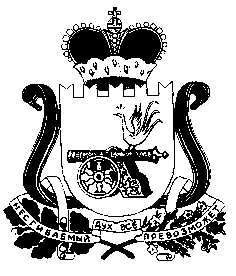 